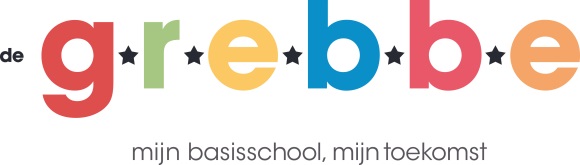 Inhoudsopgave Deel 1: Pestpreventiebeleid Waarom een pestpreventiebeleid?									      3								      De uitgangspunten van het pestpreventiebeleid							      3	     Wat is pesten?											      2
De verschillende rollen tijdens het pesten								      4
De signalen van pesten									                   5
Wat basisschool De Grebbe aan preventie doet							      5
De methode die op basisschool De Grebbe gebruikt wordt voor sociaal emotionele ontwikkeling   5
Hoe basisschool De Grebbe het sociaal-emotioneel leerlingvolgsysteem inzet bij de aanpak van 
pesten													      6
Hoe er op basisschool De Grebbe dagelijks aandacht gegeven wordt aan een positief klimaat          6
 De omgangsregels die op basisschool De Grebbe gelden en hoe deze levendig worden gehouden  8 Het vijfsporenbeleid van basisschool De Grebbe 							      8
 De te verwachten problemen bij de aanpak van pesten op basisschool De Grebbe en hoe hier mee te handelen											      9
 Personen die zich met pesten bezighouden binnen De Grebbe pestgedrag    	 		      9
 Contactpersonen en instanties die zich met pesten bezighouden buiten De Grebbe	                 10
Geraadpleegde bronnen	Deel 2: Pestprotocol											    11Deel 1: pestpreventiebeleidWaarom een pestpreventiebeleid?
Wij willen als school dat de leerlingen zich veilig voelen en met plezier naar school gaan. Wanneer leerlingen zich thuis voelen op school, zijn ze gemotiveerd om te leren. Het onderwijsprogramma van onze school biedt de leerlingen de mogelijkheid om zich naar eigen kunnen te ontwikkelen, waardoor het zelfvertrouwen van de leerlingen wordt vergroot. Pesten is iets wat op alle scholen gebeurt. Een pestpreventiebeleid geeft leerlingen, leerkrachten en ouders duidelijkheid over hoe gehandeld wordt wanneer er gepest wordt. Door het protocol te volgen ontstaat een samenwerking tussen de leerkracht, de pester, de gepeste, de overige klasgenoten en de ouders. Daarbij worden gebeurtenissen die te maken hebben met de pestsituatie vastgelegd, zodat het verloop gevolgd kan worden. Hierdoor ontstaat helderheid voor alle partijen.De uitgangspunten van het pestpreventiebeleidAls pesten en pestgedrag plaatsvindt, ervaren we dat als een probleem op onze school zowel voor de  leerkrachten als de ouders, de kinderen, de gepeste kinderen, de pesters en de 'zwijgende' groep kinderen  Onze school heeft een inspanningsverplichting om pestgedrag te voorkomen en aan te pakken door het scheppen van een veilig pedagogisch klimaat waarbinnen pesten als ongewenst gedrag wordt ervaren en in het geheel niet wordt geaccepteerd.Leerkrachten moeten tijdig inzien en alert zijn op pestgedrag in algemene zin. Indien pestgedrag optreedt, moeten leerkrachten duidelijk actie ondernemen tegen dit gedrag. Wanneer pesten, ondanks allerlei  inspanningen weer optreedt, voert de school de  uitgewerkte  protocollaire procedure uit. Dit pestpreventiebeleid wordt door het hele team uitgevoerd. Alle ouders mogen dit pestpreventiebeleid inzien.  
Wat is pesten?
Pesten is een vorm van agressie waarbij één of meer personen de intentie hebben een ander steeds opnieuw schade toe te brengen waarbij de macht ongelijk verdeeld is; het slachtoffer kan zich meestal niet verdedigen.Hieronder zullen een aantal pestvoorbeelden genoemd worden:Verbaal pesten:Vernederen: ‘Haal jij alleen de ballen maar uit de bosjes, je kunt niet goed genoeg voetballen om echt mee te doen.’Schelden:  Viespeuk, etterbak, mietje, hoer, kutwijf  enz. Dreigen: ‘Als je dat doorvertelt, dan grijpen we je.’De pester maakt een leerling belachelijk, lacht een leerling uit of lacht of maakt vervelende opmerkingen wanneer een leerling een verkeerd antwoord geeft in de klas.  De pester geeft een leerling een bijnaam op grond van door de leerlingen als negatief ervaren kenmerken, zoals: rooie, dikke, dunne, flapoor, centenbak etc.De pester schrijft gemene briefjes om een leerling om een leerling buiten te sluiten of om met andere leerlingen een groep tegen de betreffende leerling te vormen. Fysiek (met het lichaam) pesten: De pester trekt, duwt, spuugt, schopt, krabt, bijt een leerling regelmatig, of laat hem of haar struikelen. Relationeel pestenDe pester blijft een kind achterna lopen of wacht een kind ergens op.De pester laat een kind in de val lopen, laat een kind er niet door of zet een kind klem tussen de fietsen.De pester dwingt een kind iets aan hem/haar te geven. De pester sluit het gepeste kind buiten. De pester roddelt over het gepeste kind.  Materieel pesten:De pester pakt dingen van een leerling af, maakt dingen van een leerlingen kapot of beschadigt deze. Voorbeelden hiervan zijn boeken bekladderen, schoppen tegen en gooien met spullen van een leerling, banden van de fiets van een leerling lek prikken. Digitaal pesten: Bij cyberpesten stuurt de pester kwetsende of bedreigende teksten via chatprogramma’s zoals WhatsApp, facebook of skype. Ook kunnen deze berichten van de pester via een (anonieme) mail verstuurd worden. Daarnaast kan de pester beledigende foto’s, video’s of persoonlijke gegevens van het slachtoffer op internet of op sociale netwerksites zoals facebook of twitter plaatsen. Hierbij blijft een pester doelbewust een slachtoffer lastig vallen. De verschillende rollen tijdens het pesten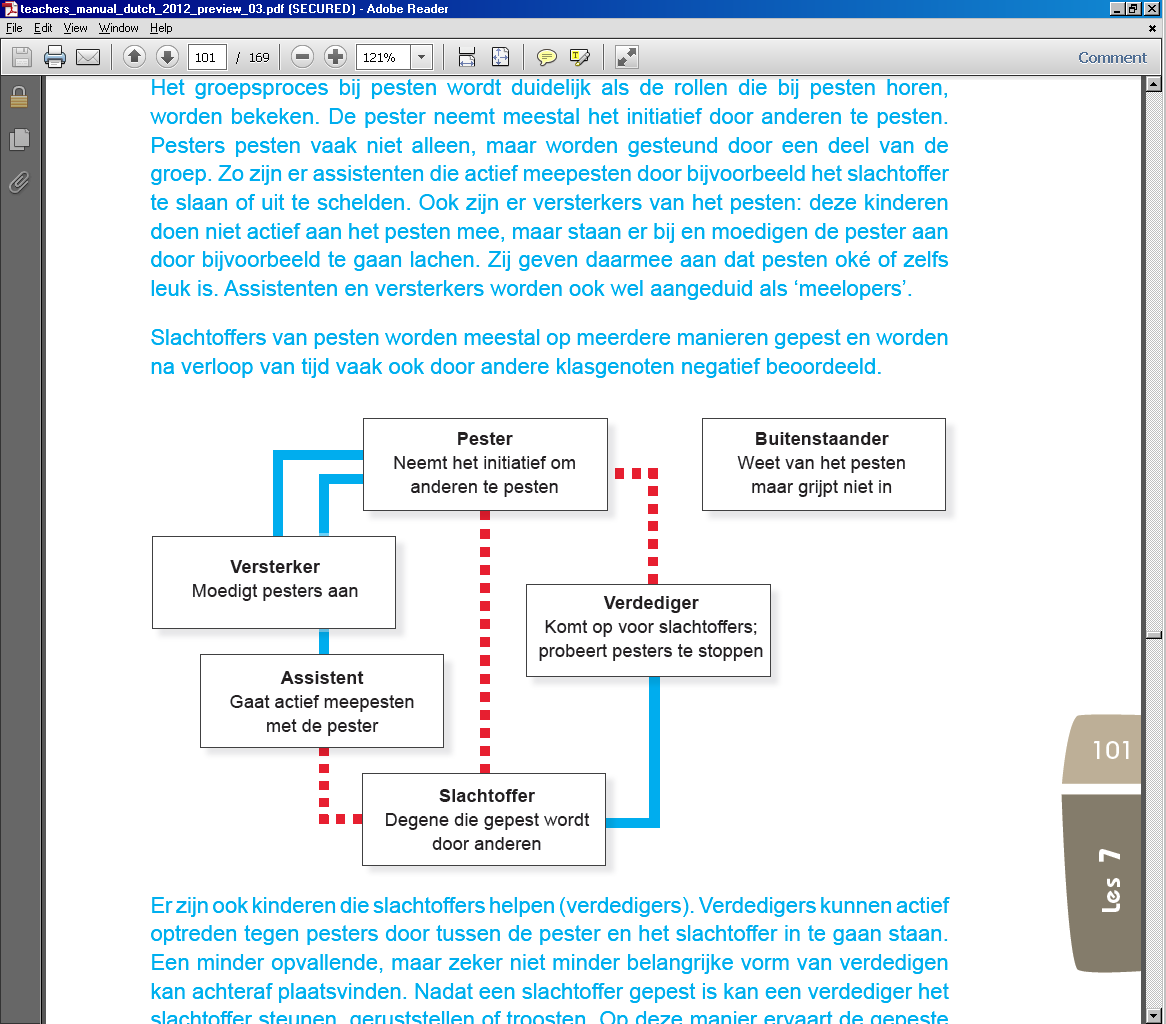 De signalen van pestenPesten is voor leerkrachten en ouders niet altijd gelijk zichtbaar. Er zijn verschillende signalen die erop zouden kunnen duiden dat iemand gepest wordt. Let op, dit betekent niet dat wanneer één of meer van onderstaande signalen voorkomen bij een bepaalde leerling, deze leerling ook daadwerkelijk gepest wordt. Na het signaleren van duidelijk veranderend gedrag, is het aan de leerkracht om te onderzoeken waar dit duidelijke veranderende gedrag vandaan komt. Een leerling heeft vaak hoofdpijn of buikpijnDe schoolresultaten van een leerling gaan plotseling achteruitEen leerling gaat niet graag meer naar schoolEen leerling isoleert zich van anderenEen leerling gedraagt zich agressiever dan normaal, of is opeens aanhankelijker. De leerling is boeken of andere spullen kwijt. Kleding van een leerling is steeds weer kapot. De leerling begint anderen te pesten. De leerling komt te laat op school of blijkt vaak laat thuis te komen.De leerling wil opeens alleen nog maar door iemand naar school gebracht en van school gehaald worden. Wat basisschool De Grebbe aan preventie doet
Basisschool De Grebbe maakt preventief gebruik van het antipestprogramma KiVa en Leefstijl, een methode voor sociaal emotionele ontwikkeling. Daarnaast wordt Zien! ingezet als sociaal leerlingvolgsysteem. Zowel de leerkrachten, als in de bovenbouw ook de leerlingen vullen digitaal twee maal per jaar de vragenlijst van Zien! in. De analyses van de uitslagen worden door de leerkrachten verwerkt in hun groepsplan, zodat de leerlingen gepaste begeleiding krijgen naar aanleiding van hun sociaal emotionele behoeften. Voor de groepen 1-2 wordt de observatielijst uit Kleuterplein gebruikt.In de onderbouw wordt de Kleuter Observatie Lijst ingezet als sociaal leerlingvolgsysteem. De leerkrachten vullen twee keer per jaar de KOL in. De analyses worden verwerkt in het groepsplan. Door gebruik te maken van de methode KiVa, aangevuld met Leefstijl worden het hele jaar door de afspraken rondom pesten met de kinderen besproken, zie hiervoor hoofdstuk 11.Ten slotte gelden op basisschool De Grebbe de 7 Kiva regels, waarmee het gewenste gedrag van de leerling in en rondom de school wordt weergegeven. Alle leerkrachten volgen de KIVA-cursus.De methode die op basisschool De Grebbe gebruikt wordt voor sociaal emotionele ontwikkeling
Op basisschool De Grebbe wordt preventief gewerkt met de antipest methode KiVa en de methode Leefstijl, een methode voor sociaal emotionele ontwikkeling.KiVa is een programma dat preventief werkt aan het voorkomen en het oplossen van pesten. Bij KiVa ligt de nadruk op de groep bij het voorkomen en oplossen van pesten. KiVa biedt een programma waar gewerkt wordt aan een positieve groepsvorming. Door middel van wisselende activiteiten worden binnen tien hoofdstukken de afspraken rondom pesten besproken. Wanneer zich toch pesten voordoet kun je met behulp van KiVa op een curatieve manier het pesten, via een stappenplan, aanpakken. Ieder week hangt er één regel van KiVa centraal in de klas. Leefstijl is een programma dat kinderen helpt om hun sociaal-emotionele vaardigheden te ontwikkelen. De sociaal emotionele vaardigheden die centraal staan binnen deze methode zijn: samen spelen, samenwerken, praten, luisteren, rekening houden met elkaar, zelfvertrouwen opdoen, gevoelens uiten, omgaan met verschillen, conflicten oplossen en omgaan met groepsdruk. Ook komen media-educatie, gezondheidsvaardigheden en burgerschap aan bod. Allemaal essentiële basisvaardigheden die voor kinderen belangrijk zijn om goed te kunnen functioneren. Zowel nu op school, thuis, als later wanneer zij volwassen zijn.Hoe basisschool De Grebbe het sociaal-emotioneel leerlingvolgsysteem inzet bij de aanpak van pestenTwee keer per jaar wordt door de leerlingen de KiVa vragenlijst ingevuld in de groep 3 t/m 8. In de vragenlijst komen verschillende thema’s  aanbod:Jij en de schoolJij en jouw klasgenotenPesten in jouw klasVan de verzamelde gegevens krijgt de school, per groep, een rapport. Hiermee krijgen de leerkrachten een algemeen beeld van de groep waardoor ze beter inzicht hebben hoe het in de groep gaat.Na aanleiding van het rapport, verwerkt de leerkracht de resultaten in het groepsplan.Zien! brengt niet alleen het sociaal-emotioneel functioneren van leerlingen in kaart, maar stelt ook concrete doelen op, geeft handelingssuggesties weer en verwijst naar veel sova-methoden en -materialen. Dit door observaties goed te analyseren.

Het Zien! expertsysteem hanteert zeven dimensies, waarvan twee dimensies informatie geven over het welbevinden en de betrokkenheid van de leerling (signaaldimensies). De overige vijf dimensies gaan in op de ontwikkelbehoeften van een leerling op sociaal-emotioneel gebied (vaardigheidsdimensies). Ook vullen leerlingen een tweetal vragenlijsten invullen die dezelfde dimensies bevragen. 

Met Zien! kan je het hele proces van handelingsgericht werken doorlopen: van signaleren tot handelen. Op die manier word je als leerkracht geholpen bij het opstellen van een aanpak, zowel voor de groep als voor de leerlingIn ZIEN! is een volledige leerlingvragenlijst beschikbaar. Leerlingen van groep 5-8 kunnen zelf een vragenlijst invullen met betrekking tot hun betrokkenheid, welbevinden en sociaal gedrag. De leerlingvragenlijst sluit qua uitgangspunten nauw aan bij de bestaande leerkrachtvragenlijst. Je zult de ZIEN!-dimensies erin terugvinden: betrokkenheid en welbevinden, sociaal initiatief, sociale flexibiliteit, sociale autonomie, impulsbeheersing en inlevingsvermogen. Het is belangrijk dat het perspectief van het kind de observatie van de leerkracht goed aanvult. Bovendien biedt de leerlingvragenlijst mogelijkheden om de beleving van het kind helder te krijgen als het gaat om betrokkenheid en welbevinden. Dat is ‘een laag dieper’ dan het gedrag dat een leerkracht kan observeren. Zo krijgt de leerkracht meer inzicht in de leerling en dat ondersteunt het handelen. De leerlingvragenlijst biedt daarnaast handvatten voor het voeren van kindgesprekken.
Hoe er op basisschool De Grebbe dagelijks aandacht gegeven wordt aan een positief klimaatEr wordt voor de leerkrachten op een positieve pedagogische manier gehandeld:De KiVa regels staan centraal.De leerlingen worden op een positieve manier benaderd. Het gewenste gedrag van de leerlingen wordt benoemd en beloond.Bij activiteiten binnen en buiten de school (gym/naschoolse activiteit/schoolreis etc.) wordt van tevoren besproken met de leerlingen wat er van hen verwacht wordt.De leerkrachten praten rustig tegen de leerlingen en spreken de leerlingen, wanneer mogelijk, individueel op iets aan.De leerkrachten begroeten de leerlingen als ze binnenkomen en weggaan.De leerlingen zijn altijd onder toezicht van een leerkracht of een andere medewerker van de school.Pestgedrag wordt meteen benoemd, besproken en indien nodig bestraft.De leerkrachten gaan altijd samen met hun leerlingen naar buiten. In de kleine pauze is de groepsleerkracht altijd aanwezig op het plein. De leerlingen komen in een vaste rij naar binnen en naar buiten tijdens pauzes, excursies etc. In de gangen is het stil. Een leerkracht staat of zit altijd op een punt waar hij/zij overzicht heeft over de leerlingen.De leerkracht loopt aan het eind van de schooldag mee naar buiten tot aan het hek en wacht tot alle leerlingen naar huis zijn.Met betrekking tot het zelfvertrouwen van de leerlingen zorgen de leerkrachten dat:Kinderen nieuwsgierig worden gemaakt door “spanning”/toneelspel of door stellen van juiste vragenEr aangesloten wordt bij de belevingswereld en het niveau van het kind. Door op de hoogte te zijn van wat er gebeurt binnen hun leventjeZe humor gebruiken binnen het lesgeven en begeleiden van de leerlingen. Ze de leerlingen elkaar leren te complimenteren, door bijvoorbeeld te werken met de Ster van de Week.Ze hun zinnen positief formuleren en geen “niet” gebruikenDe betrokkenheid van de leerlingen wordt vergroot bij de inrichting van de speel- en leeromgeving;Er tussendoor energizers worden aangeboden om de spanningsboog hoog te houden en de sfeer in de groep goed blijftEr variatie in werkvormen is Leerlingen verantwoordelijkheden krijgenEr nadrukkelijk vertrouwen wordt uitgesproken naar de leerlingen toe De talenten van de leerlingen worden ingezetDe leerlingen worden uitgedaagd: ik ben benieuwd wie er straks….De leerlingen invloed hebben op de werkvorm die wordt toegepastDe leerlingen op weg worden geholpen bij faalangst, door bijvoorbeeld stukjes samen te doen, aan te sluiten bij iets wat bekend is, etc. De leerlingen een vertrouwensband met de leerkracht op kunnen bouwenEr wordt gewerkt met een beloningssysteem;Er een vaste structuur heerst en er vaste regels worden gehanteerd, om zo een veilig klimaat te kunnen scheppenLeerlingen leren door dingen te doenEr interactief lesgegeven wordtDe leerlingen zijn het gehele schooljaar concreet bezig met het geven en krijgen van complimentenGroep 1 en 2  zijn bewust bezig met het geven van complimenten aan de leerlingen. Er wordt tevens besproken wat complimenten zijn.Groepen 3 t/m 6 werken met complimentensterren:Alle kinderen krijgen een ster aan de muur Elke week krijgt een  groepje leerlingen of individuele leerling complimenten van alle andere leerlingenHet compliment wordt aan de leerling gericht gegeven. De complimenten worden bijgeschreven op de individuele ster van de betreffende leerlingenDe ster gaat mee met het derde rapport Groep 7 en 8 besteden nog regelmatig mondeling aandacht aan complimenten.  De omgangsregels die op basisschool De Grebbe gelden en hoe deze levendig worden gehoudenOp basisschool De Grebbe staan KiVa regels centraal als zijnde omgangsregels. Dit zijn de volgende regels:Wij willen samen een groep zijn want dat is fijn.Boos, verdrietig, blij: houd rekening met mij.Wij horen er allemaal bij: ik, hij en ook jij.Wij verschillen allemaal, dat maakt ons speciaal.Wij gaan goed met elkaar om.We helpen elkaar.We komen voor elkaar op. Tot en met de herfstvakantie staat er iedere week één regel centraal, zodat de leerlingen alle regels de eerste weken aangeboden krijgen. Daarna wordt er ieder thema één regel centraal gesteld. De regel hangt op een centraal punt in de klas op. De leerkracht houdt de regels levendig bij de kinderen. Het vijfsporenbeleid van basisschool De Grebbe Het vijfsporenbeleid is een aanpak waarbij bij pesten wordt gericht op vijf betrokken partijen, namelijk de gepeste, de pester, de ouders van zowel de gepeste als de pester, de klasgenoten en de school. Er wordt steun geboden aan het kind dat gepest wordt: 
Er wordt naar het betreffende kind geluisterd en zijn probleem wordt serieus genomen. Daarnaast wordt er met het kind overlegd over mogelijke oplossingen en wordt hier vervolgens aan gewerkt. Waar nodig wordt er deskundige hulp voor het betreffende kind geregeld, bijvoorbeeld sociale vaardigheidstraining om het kind weerbaarder te maken. Ten slotte worden er na deze hulp nog een aantal herhalingsgesprekken met het kind gevoerd, waarbij wordt gekeken hoe het met het kind gaat en waarbij ingesprongen wordt op de behoeften van het kind.  
Er wordt steun geboden aan het kind dat pest: 
Met het kind wordt besproken wat pesten voor een ander betekent. Vervolgens wordt het kind geholpen om op een positieve manier relaties te onderhouden met andere kinderen. Ook wordt het kind geholpen om zich aan regels en afspraken te houden. Daarnaast wordt er gezorgd dat het kind zich veilig voelt; zo wordt er uitgelegd wat jij als leerkracht gaat doen om het pesten te stoppen. Er worden grenzen gesteld en er worden consequenties aan verbonden. Ten slotte worden er na deze hulp nog een aantal herhalingsgesprekken met het kind gevoerd, waarbij wordt gekeken hoe het met het kind gaat en waarbij ingesprongen wordt op de behoeften van het kind.  
De ouders van het gepeste en van het pestende kind steunen:
Er wordt contact opgenomen met de ouders van het gepeste kind. Hun zorgen over hun kind worden door de school serieus genomen. Ze worden op de hoogte gehouden over de pestsituaties en krijgen van de school informatie en advies over pesten en de manieren waarop pesten kan worden aangepakt. Vervolgens is het doel om het pestprobleem in samenwerking tussen school en ouders aan te pakken, zodat er zowel vanuit school als vanuit de thuissituatie gehandeld kan worden. Wanneer nodig zullen de ouders doorverwezen worden naar deskundige ondersteuning. De middengroep (de rest van de klas) betrekken bij de oplossingen van het pestprobleem:
Met de andere leerlingen uit de klas wordt gepraat over pesten en hun eigen rol daarbij. Er wordt met hen overlegd over mogelijke oplossingen en over wat ze zelf kunnen bijdragen aan die oplossingen. Samen met de kinderen wordt gewerkt aan de verzonnen oplossingen, waarbij de leerlingen zelf een actieve rol spelen. De algemene verantwoordelijkheid van de school:De school zorgt ervoor dat de directie en de leerkrachten voldoende informatie hebben over pesten in het algemeen en het aanpakken van pesten in de eigen groep en op de eigen school. Hierbij zorgt de school dat ze een gezamenlijke mening hebben over pesten. Daarnaast zorgt de school dat ze de huidige situatie rond het pestbeleid in kaart brengen en samen als school aan een goed beleid rondom pesten en veiligheid van leerlingen werken.  De te verwachten problemen bij de aanpak van pesten op basisschool De Grebbe en hoe hier mee te handelen
Bij het gepeste kind: Een gepest kind schaamt zich vaak voor zijn gedrag, het voldoet niet aan normen die de ouders graag in hun kinderen terugzien: een vrolijk en vooral onbezorgd kind dat zelfstandig in staat is zijn boontjes te doppen. Pesten is een groot probleem voor kinderen en zorgt ook voor een evenredig groot probleem bij de erkenning en de aanpak ervan. Veel gepeste kinderen doen er dan uiteindelijk ook maar het zwijgen toe en vereenzamen. De angst wordt aanvankelijk nog groter als het pesten bespreekbaar gemaakt wordt door de ouders, waardoor het gepeste kind eens te meer met de gevolgen van het pesten kan worden geconfronteerd. Als represaille kan er in nog heviger mate gepest worden dan daarvoor al het geval was.
Bij de pester: De pester zelf ziet zich in zijn machtsspel bedreigd, en dat moet ten koste van alles voorkomen worden. Soms blijken de pesters echter net zo opgelucht als de slachtoffers bij een duidelijke aanpak. Er wordt immers ook aandacht besteed aan hun onmacht om normaal met andere kinderen een relatie op te bouwen. Bij een aantal pesters is dat hun liefste wens waardoor ze echter helaas onmachtig zijn door het ontbreken van het hanteren van de juiste vaardigheden. In de directe kind-omgeving: Daarnaast is het goed te weten dat er altijd kinderen zijn die zich schuldig voelen omdat ze niet op kunnen komen voor het slachtoffer door actief te helpen of een volwassene te hulp roepen. Dit is vergelijkbaar met het niet te hulp schieten bij het verdrinken van mensen, waar een menigte bij aanwezig is.Ook zijn er altijd kinderen die helemaal niet in de gaten hebben dat er in hun omgeving gepest wordt. Ze zien wel het een en ander gebeuren, maar kunnen de gebeurtenissen niet duiden als pestgedrag, waar gepeste kinderen erg veel last van ondervinden. 
Bij de ouders: Ouders van kinderen hebben vaak moeite om hun kind terug te zien in de rol van meeloper of pester. Ouders beschikken niet altijd over de juiste informatie en ook het zich op beperkte schaal voordoen van conflictsituaties tussen groepen kinderen,  zorgt ervoor dat er nauwelijks  vergelijkingsmateriaal voorhanden is. Een pester op school hoeft zich in de thuissituatie niet als pester te manifesteren. Sommige ouders zien ook de ernst van de situatie onvoldoende in. Zij vertalen het pestgedrag van hun kind in weerbaar gedrag. Hun kind maakt echter een abnormale ontwikkeling door met grote risico`s op normatief afwijkend gedrag op latere leeftijd met grote gevolgen. 
 Personen die zich met pesten bezighouden binnen De GrebbeDe leerkrachten van de leerlingen die betrokken zijn bij het pestenHet KiVa-teamDe intern begeleidersDe directeurDe adjunct directeurDe interne contactpersoonDe gedragsspecialist Anti-pestcoördinator Personen en instanties die zich met pesten bezighouden buiten De GrebbeDe schoolarts Het centrum voor jeugd en gezinHet GGDHet GGZJeugdzorg  Geraadpleegde bronnenwww.kivaschool.nlwww.oudersonderwijs.nl  www.leefstijl.nlwww.pestweb.nlwww.rijksoverheid.nl https://www.oudersonderwijs.nl/op-school/pesten-veiligheid-en-gezondheid/pesten/je-kind-wordt-gepest/De afspraken die op basisschool De Grebbe gelden m.b.t. internet en telefoon gebruikDe KiVa regels van basisschool De GrebbeDeel 2: PestprotocolHET PROTOCOL: De stappen die op basisschool De Grebbe worden gezet als er gepest wordtWanneer er pestgedrag wordt gesignaleerd, wordt dit doorgegeven aan het KiVa-team, de directie en aan alle leerkrachten die te maken hebben met de betreffende leerling. Op deze manier kunnen de leerkrachten ook een oogje in het zeil houden.Er worden door de groepsleerkracht activiteiten ingezet die pesten moeten doen afnemen, hierbij wordt het vijfsporenbeleid gehanteerd, zoals beschreven in hoofdstuk 11.De groepsleerkracht houdt vanaf het begin af aan een logboek in Parnassys bij, waarin hij of zij verslag doet van de voorgevallen pestsituaties en de gemaakte afspraken. Wanneer er na de groepsaanpak geen verbeteringen zichtbaar zijn wordt het KiVa-team ingezet voor een steungroepaanpak.De steungroep (pesters, meelopers, prosociale kinderen, totaal 5-8 kinderen) werkt met vier stappen:Stap 1: Gesprek met gepeste kind door iemand uit het KIVa-team.Ik wil je helpenSamenstellen steungroepStap 2: Gesprek met de steungroepInventariseren ideeën en afspreken hoe gepeste kind geholpen kan wordenStap 3: Evaluatie met gepeste kind door iemand uit het KIVa-teamIs de situatie veranderd? Wat moet er nog meer veranderen?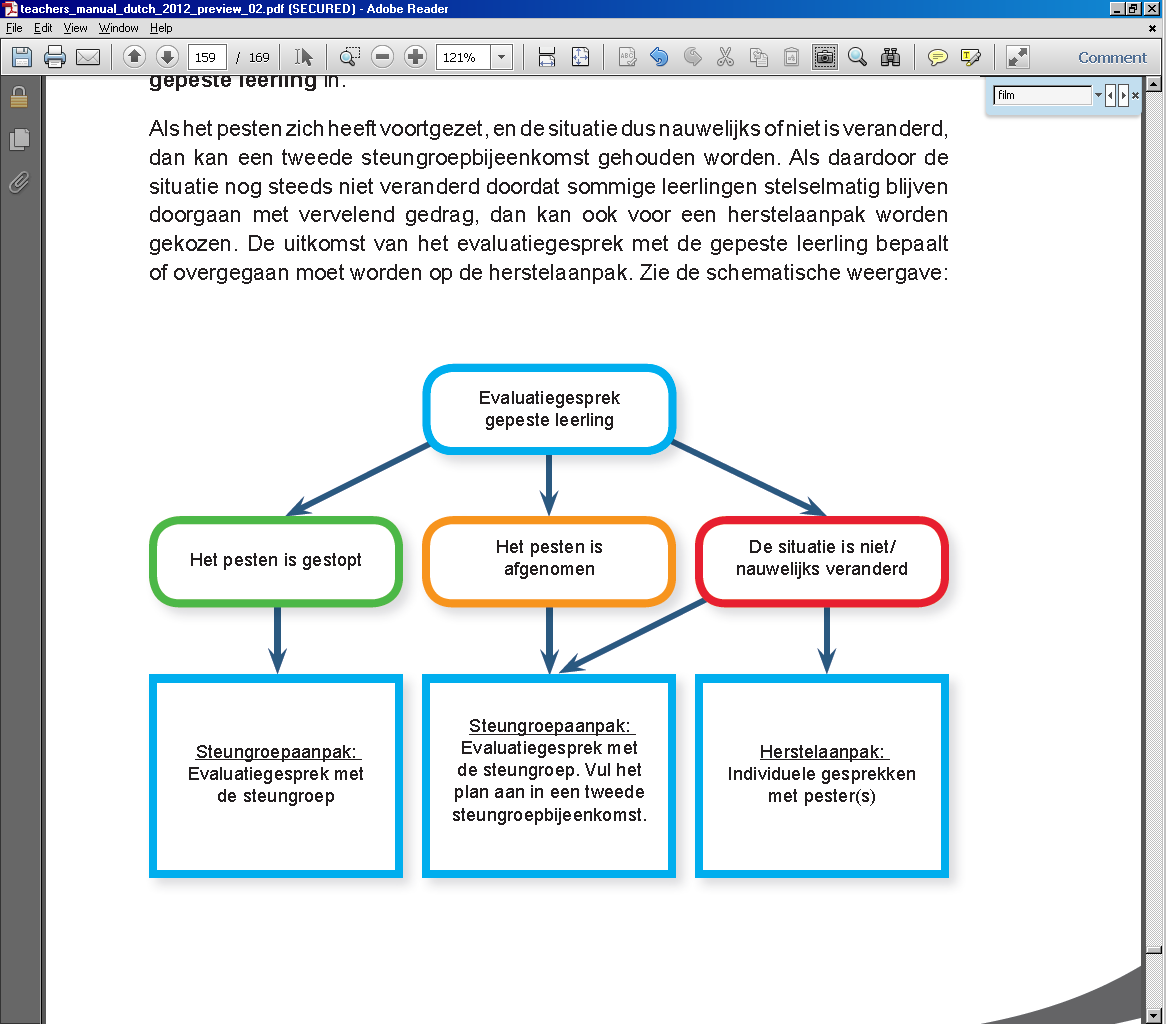 Stap 4: Evaluatie met steungroep Is de situatie veranderd? Wat moet er nog meer veranderen?Wanneer het pesten langer aanblijft, worden de ouders ingelicht. Er wordt een gesprek gevoerd met de pester en de ouders van de pester. Hierbij zijn de leerkracht en vertegenwoordiger van de school aanwezig, zoals de gedragsspecialist, de intern begeleider of iemand van de directie. Aan het eind van dit gesprek worden er concrete afspraken gemaakt en op papier gezet. Hierbij wordt ook afgesproken en genoteerd wat er gebeurt wanneer de leerling zich niet aan de gemaakte afspraken houdt, zoals uitsluiting bij leuke activiteiten en vrije activiteiten waarbij het pesten vaak voorkomt. De gemaakte afspraken en een verslag van het gesprek, worden opgenomen in het dossier van de leerling.Wanneer het pesten aanhoudt, meldt de groepsleerkracht dit bij de directie. Hierbij overhandigt hij of zij het bijgehouden logboek.De directie gaat naar aanleiding van het betreffende logboek en het verhaal van de groepsleerkracht in gesprek met betrokken ouders en leerlingen. De groepsleerkracht zal hierbij aanwezig zijn. Er worden concrete afspraken met zowel de ouders als leerlingen gemaakt. De medewerking van de ouders wordt nadrukkelijk gevraagd om een einde aan het probleem te maken. De school heeft al het mogelijke gedaan om een einde te maken aan het pestprobleem.Wanneer het pesten aanhoudt wordt de procedure schorsing en verwijdering van de Lowys Porquinstichting gevolgd.